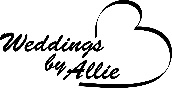 School of Planning & Event InstitutePayment Plan Contract Fall 2022Date: ________________________________________Name: _______________________________________                             (Print Name)The “Weddings by Allie School of Planning & Event Institute” provides students with an option of a payment plan.  The total cost of the Phase I class is $549.00.  $50.00 is required to sign up for the class and the remaining $499.00 can be split into payments of 2, 3 or 4 payments.  The entire cost must be paid in full by Feb. 27, 2024.  If the student does not pay the entire balance by 10/11/22, the student will not be able to attend the remaining classes, receive hand-outs and materials, attend the graduation party or receive the graduating certificate.Payment plan options: Circle which plan you will be using.  (Your $50.00 registration fee is not included.)Option 1	$249.50 due 2/6/24		$249.50 due 2/27/24Option 2	$166.34 due 2/6/24          $166.34 due 2/13/24    $166.32 due 2/27/24Option 3	$124.75 due 2/6  $124.75 due 2/12/24   $124.75 due 2/20   $124.75 due 2/27/24**Checks returned NSF will be charged an additional $25.00 fee**Payments from that point on must be cash or money orders only**Credit Card/Debit Payments will be charged an additional 4% credit card processing feeI have read and understand the stipulations concerning the payment plan of “Weddings by Allie School of Planning & Event Institute”.____________________________________________	____________________Student Signature							Date**PLEASE RETURN THIS FORM, REGISTRATION AND DEPOSITAllie Wester		Weddings by Allie School of Planning & Event Institute           www.weddingsbyallie.com